Познавательная экологическая программа                                                                                                                     «Наш город – наш дом, не мусори в нем!»Пришла весна. Природа расцветает, и мы украшаем свои дома, сажаем  цветы, кустарники, деревья. Наш город, наша малая родина  тоже преображается.  В городском парке теперь есть фонтан,  посадили сосны, ели, на клумбах высадили многолетние цветы. Все это требует ухода.  Чтобы было уютно и красиво, нужно  поддерживать чистоту города. Городская администрация  обращается к жителям,  гостям и детворе  Поворино с просьбой   беречь красоту родной природы.Для повышения экологической  культуры учащихся  библиотекарь  Детского отдела    Попова С. Н.  провела с ребятами  из 2 «А» и 2 «Б» классов МКОУ «СОШ № 1» познавательную экологическую программу  «Наш город – наш дом, не  мусори в нем!»В начале  встречи Светлана Николаевна прочитала детям стихи  о богатстве и щедрости нашей планеты. Затем рассказала  о том, какой вред  окружающей среде  приносят   промышленные отходы и мусор, о том, как  нужно соблюдать  чистоту. 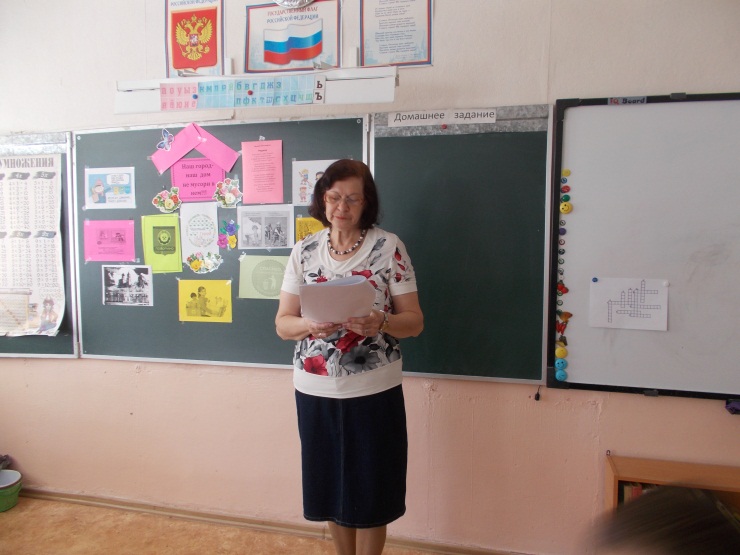 Далее ученики  рассказали  стихии о  правилах поведения  в природе и бережливом к ней отношении. 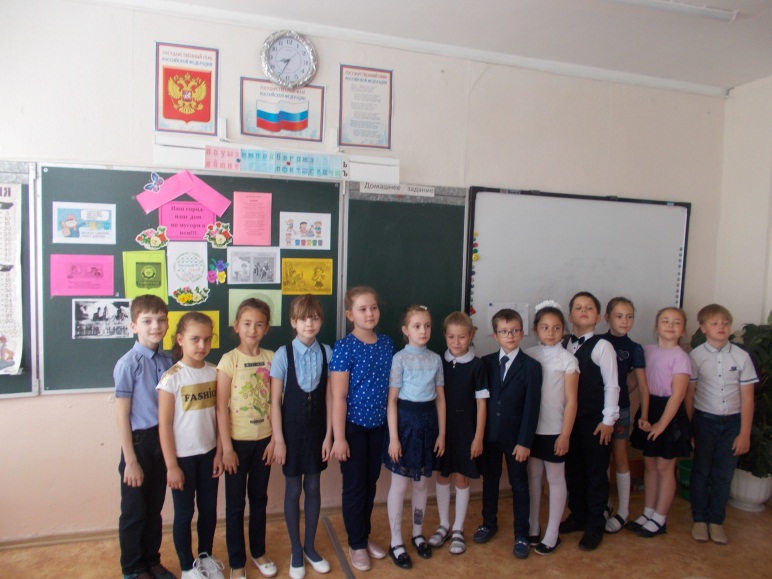 Все вместе школьники вспомнили и дополнили пословицы о природе и её защите, поучаствовали в игре «Да и Нет».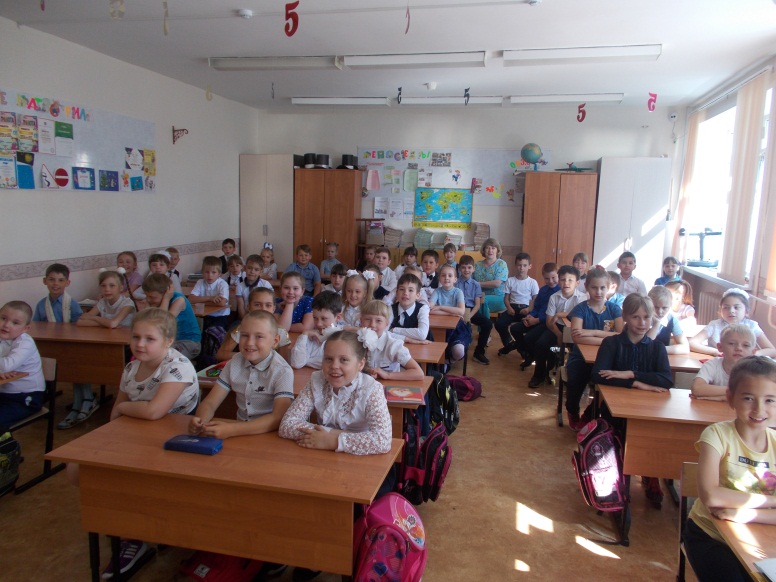  Также для ребят были подготовлены и подвижные конкурсы,  где мальчишки и девчонки  собирали на скорость мусор в корзинки, упаковывали батарейки и рассказывали об их правильной утилизации,  сортировали мусор, разгадывали кроссворд.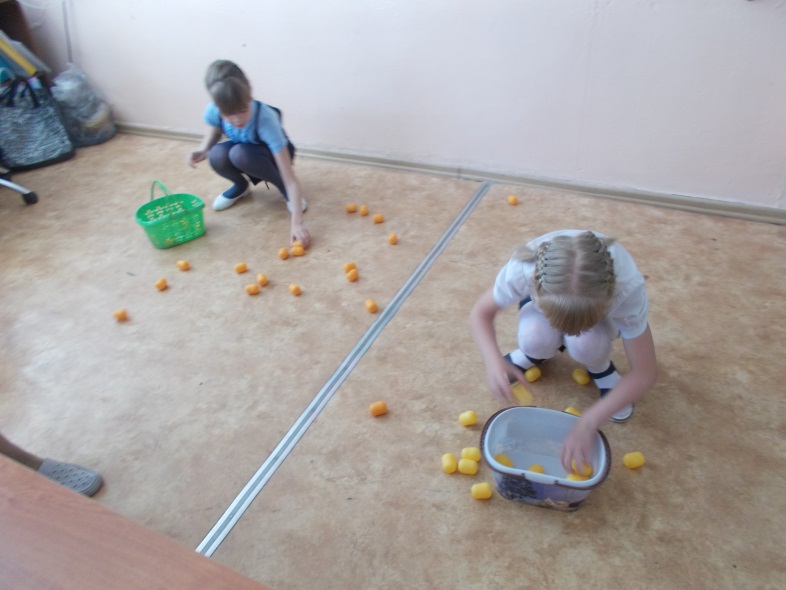 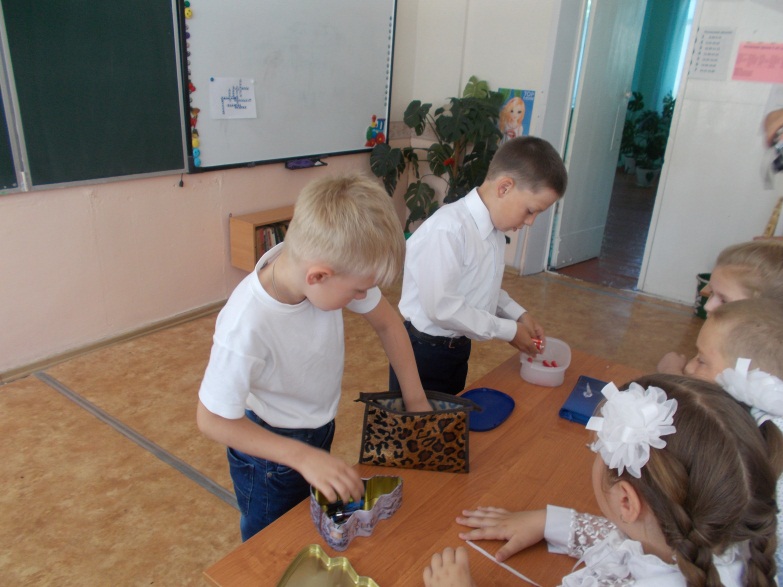 В конце мероприятия   библиотекарь вместе с ребятами и учителями поучаствовали во флешмобе«Наш город – наш дом, не мусори в нем!»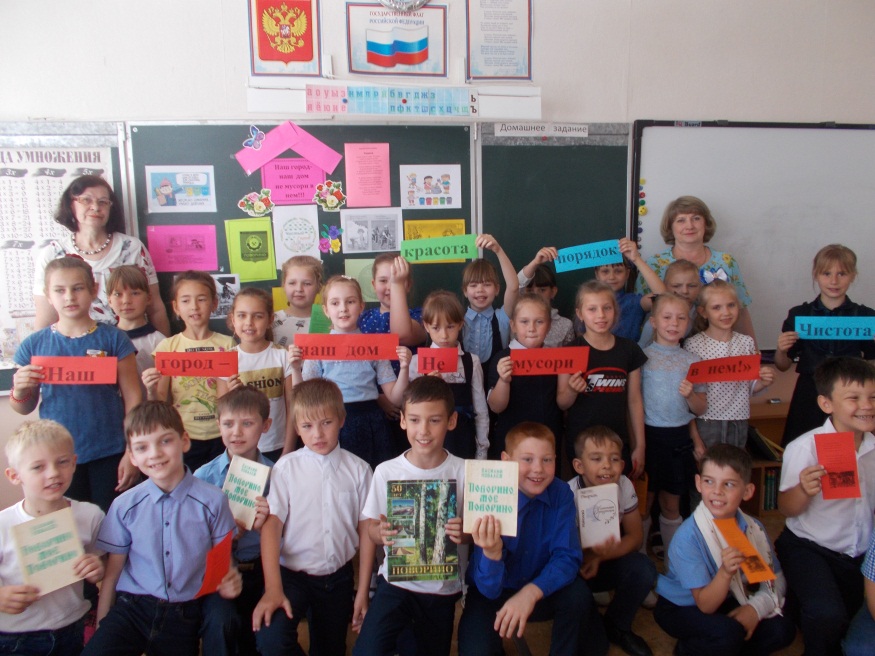 Также по окончании встречи все присутствующие  получили  памятки о бережном отношении к природе.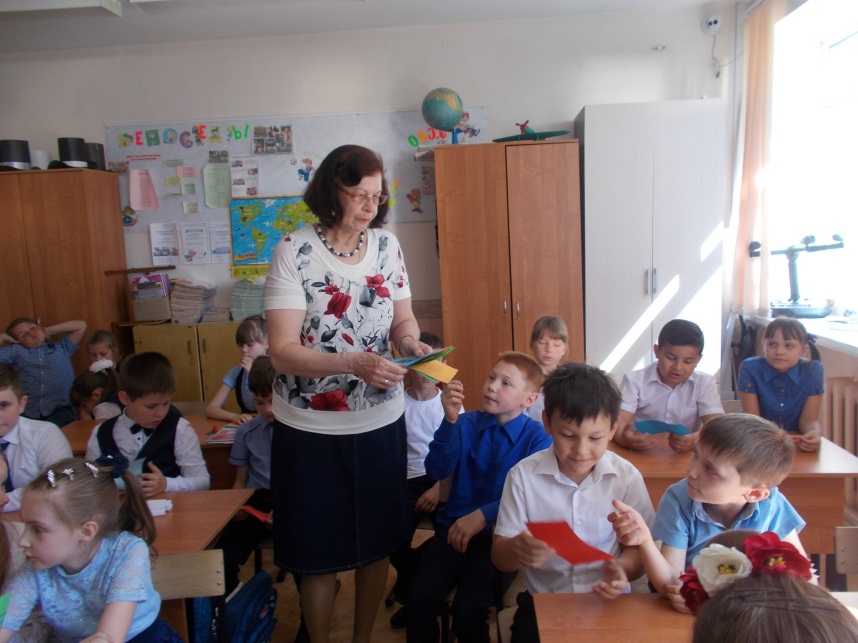 